Made by Barča: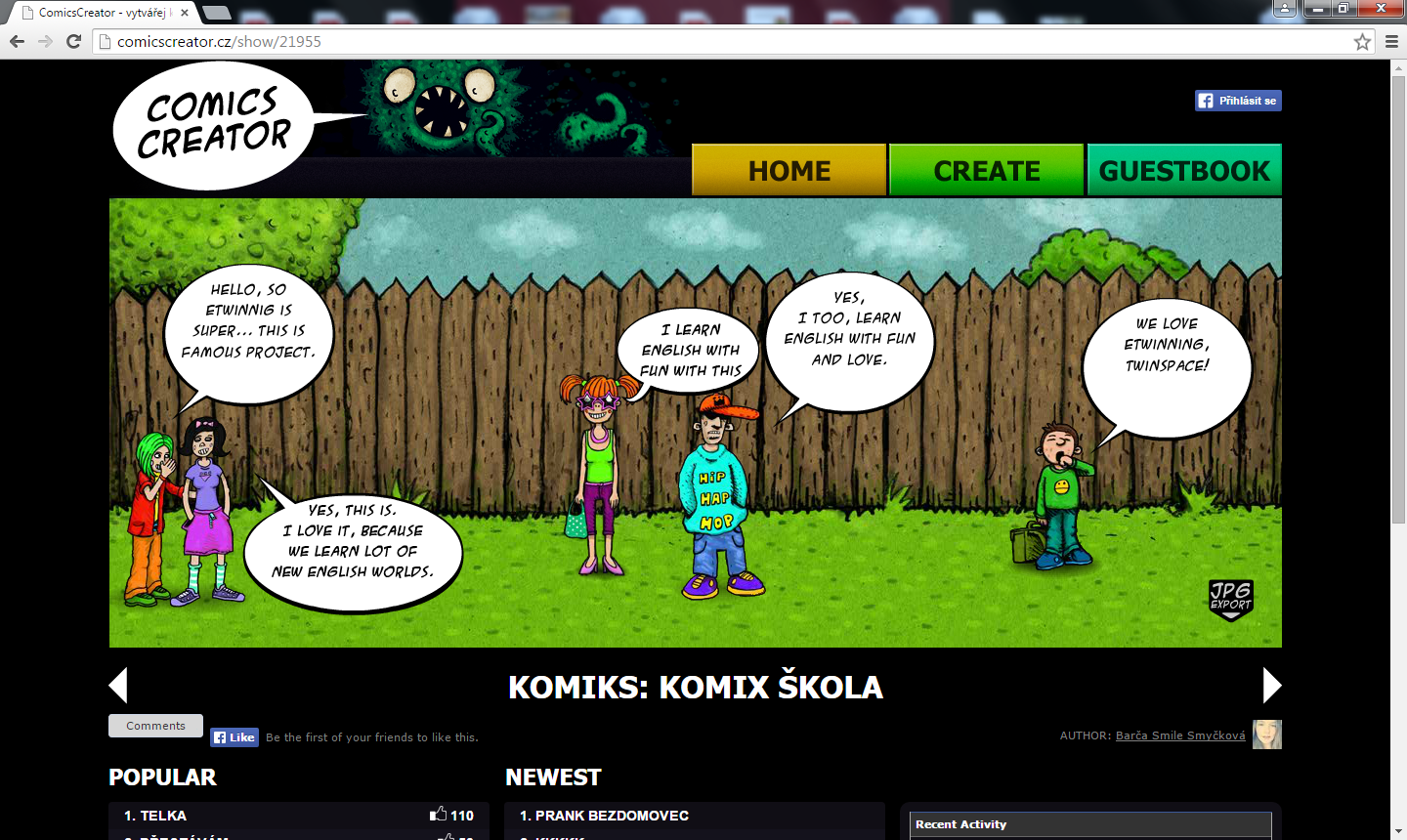 